Il presente modulo debitamente compilato va rispedire via mail al CON SPOLETO :mail: info@conspoleto.comche provvederà a confermare la prenotazione richiesta sulla base delle disponibilità degli Hotel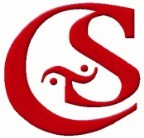 CON SPOLETO - CONSORZIO OPERATORI TURISTICI DI SPOLETOTEL. 334 / 2669688www.conspoleto.com  - info@conspoleto.comMODULO DI RICHIESTA PRENOTAZIONE ALBERGHIERA PAG. 1 di 2CONVEGNO GEOLOGI Spoleto, 2/3 DICEMBRE 2016 MODULO DI RICHIESTA PRENOTAZIONE ALBERGHIERA PAG. 1 di 2CONVEGNO GEOLOGI Spoleto, 2/3 DICEMBRE 2016 Data richiesta pren.:REFERENTE:Nome:	Cognome:REFERENTE:Telefono fisso:	Cellulare:REFERENTE:Fax:	e-mail:Dettagli sui partecipanti:N. ADULTI E RAGAZZI: ….............Dettagli sui partecipanti:N. BAMBINI: ….............	ETA': ….............Dettagli sui partecipanti:Dettagli sui partecipanti:MEZZO DI TRASPORTO: □ AUTO PROPRIA	□ PULLMAN	□ TRENON° Persone: ……….	Data arrivo: …………………..       Data Partenza: …………………..              N. Notti: …….N° Persone: ……….	Data arrivo: …………………..       Data Partenza: …………………..              N. Notti: …….Tipologia e numero di camere:  n. …..... camera/e singola/eTipologia e numero di camere:n. …..... camera/e doppia/e	□ n. …..... camera/e matrimoniale/iTipologia e numero di camere:n. …..... camera/e tripla/e	□ n. …..... camera/e quadrupla/e OSPITALITA’ ALBERGHIERA:tariffe e tipologia hotel prescelta                  (soggetta a disponibilità)Hotel 4 stelle:□ in camera doppia a partire da € 40,00 in b&bin camera tripla a partire da € 35,00 in b&bsupplemento camera singola/dus: € 10,00 OSPITALITA’ ALBERGHIERA:tariffe e tipologia hotel prescelta                  (soggetta a disponibilità)Hotel 3 stelle / Country House/ Agriturismi:□ in camera doppia a partire da € 35,00 in b&bin camera tripla a partire da € 30,00 in b&bsupplemento camera singola/dus: € 12,00 OSPITALITA’ ALBERGHIERA:tariffe e tipologia hotel prescelta                  (soggetta a disponibilità)Hotel 2 stelle:□ in camera doppia a partire da € 30,00 in b&bin camera tripla a partire da € 25,00 in b&bsupplemento camera singola/dus: € 15,00LE TARIFFE SI INTENDONO A PERSONA AL GIORNONON INCLUDONO LA TASSA DI SOGGIORNO  DA PAGARE DIRETTAMENTE IN LOCO ALL'HOTELHotel ** € 0,80   -    Hotel *** € 1,00   -    hotel **** € 1,50  a notte a persona(da pagare dai 15 anni in su e fino a un massimo di 4 notti)LE TARIFFE SI INTENDONO A PERSONA AL GIORNONON INCLUDONO LA TASSA DI SOGGIORNO  DA PAGARE DIRETTAMENTE IN LOCO ALL'HOTELHotel ** € 0,80   -    Hotel *** € 1,00   -    hotel **** € 1,50  a notte a persona(da pagare dai 15 anni in su e fino a un massimo di 4 notti)Garanzia per hotel: (selezionare la modalità prescelta; se carta di credito indicare tutti i dati richiesti)CARTA DI CREDITONOME:	   	           COGNOME	: 	TIPO CARTA:   		          N.:	  	SCADENZA:      		         CVV:	  	Garanzia per hotel: (selezionare la modalità prescelta; se carta di credito indicare tutti i dati richiesti)bonifico bancario per l'importo della prima notte all'hotel(alla conferma della prenotazione forniremo tutti i dati dell'hotel prenotato)PRENOTAZIONI  ALBERGO E RISTORANTEPer informazioni o prenotazioni alberghiere, si prega di contattare:CON SPOLETO Consorzio Operatori TuristiciTel.  334 / 2669688    e-mail: info@conspoleto.comI partecipanti che desiderano effettuare la prenotazione sono pregati di utilizzare l'apposito modulo allegato alla presente o contattarci per comunicarci telefonicamente eventuali o ulteriori esigenze.DEADLINE  PRENOTAZIONI  ALBERGHIERELa prenotazione verrà garantita a tutti coloro che invieranno il modulo (via mail o fax) entro IL 30 NOVEMBRE 2016;                       dopo tale data si procederà su richiesta e pertanto la prenotazione sarà vincolata alla disponibilità del momento. L'assegnazione delle camere verrà fatta rispettando l'ordine cronologico di arrivo delle richieste.Ciascun partecipante riceverà riconferma dell'avvenuta prenotazione con nome e recapiti dell'albergo prenotato.GARANZIA E PAGAMENTO DELLA PRENOTAZIONEAl momento della conferma della prenotazione alberghiera, ciascuna richiesta deve essere accompagnata dai dati di una carta di credito a   garanzia o dal pagamento anticipato della prima notte o del 50% dell’importo complessivo se il soggiorno è di una sola notte tramite bonifico bancario da corrispondere direttamente all'hotel   (vi verranno comunicati a tal fine tutti i dati necessari).CANCELLAZIONI E PENALITA'In caso di cancellazione della prenotazione alberghiera (da comunicarsi per iscritto - via mail al Con Spoleto - Consorzio Operatori Turistici di Spoleto, si applicheranno le seguenti penali:In caso di cancellazione fino al 30 NOVEMBRE 2016 non sarà applicata alcuna penale;In caso di cancellazione dal 1 DICEMBRE 2016 AL GIORNO DI ARRIVO: addebito della prima notte di soggiorno;In caso di NO-SHOW (mancato arrivo non comunicato): addebito di un importo pari al totale del soggiorno prenotato.